Lekpkj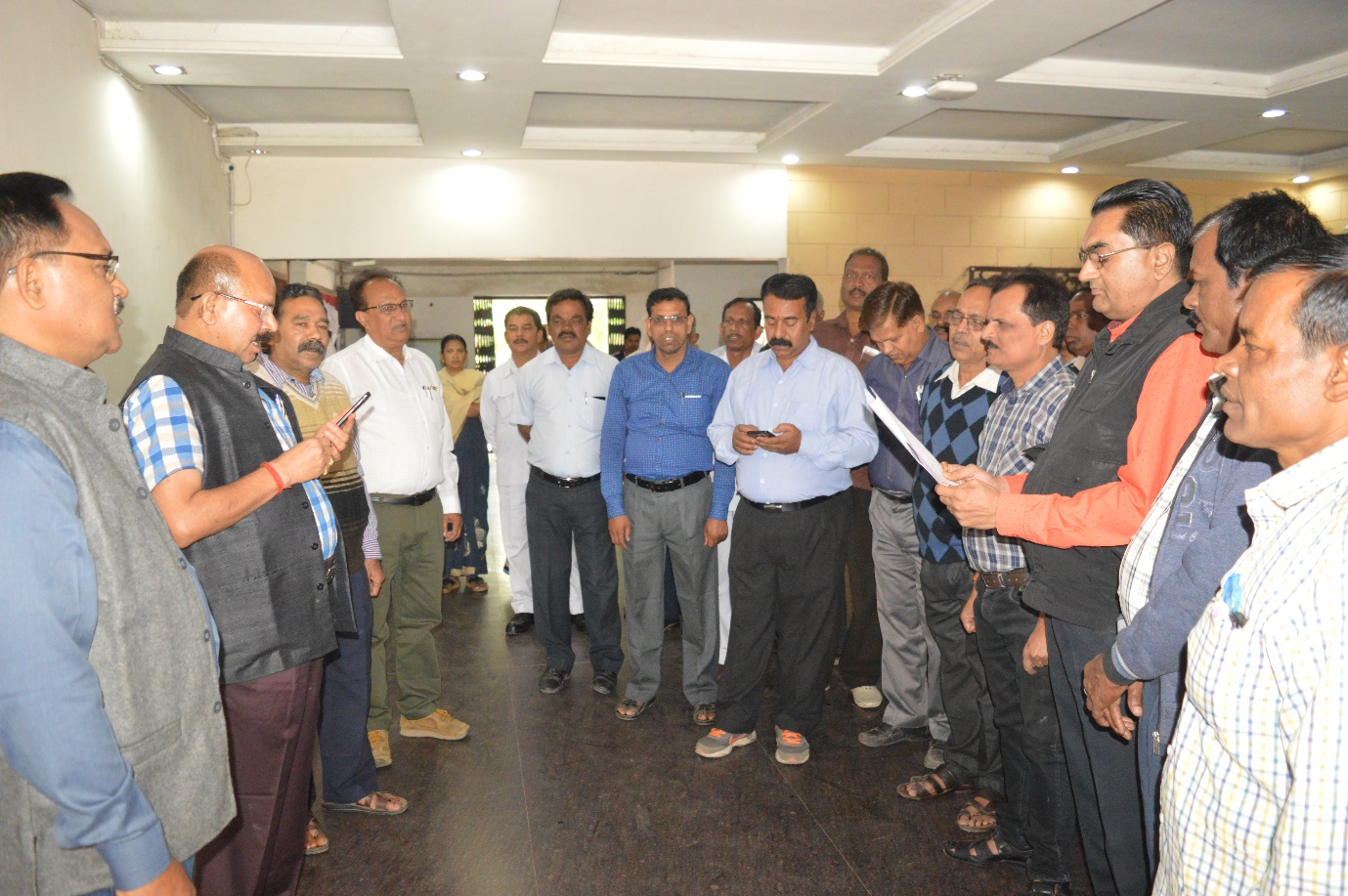 lkdsr Hkou esa euk;k x;k lafo/kku fnol¼vf/kdkjh] deZpkfj;ksa us i<+h lafo/kku dh izLrkouk½dksjck 26 uoEcj 2018 & uxj ikfyd fuxe dksjck ds eq[; iz'kklfud Hkou lkdsr esa 26 uoEcj dks lafo/kku fnol euk;k x;kA fuxe ds vf/kdkjh] deZpkfj;ksa us bl ekSds ij Hkkjrh; lafo/kku dh izLrkouk i<+hA fuxe ds eq[; ys[kk vf/kdkjh ih-vkj-feJk us vf/kdkjh] deZpkfj;ksa dks izLrkouk dk ikBu djk;kA            Hkkjr ljdkj }kjk MkW- ch-vkj- vEcsMdj dh 125oha t;arh ds volj ij lafo/kku fnol euk;s tkus dk fu.kZ; fy;k x;k FkkA MkW-vEcsMdj Hkkjrh; lafo/kku ds izk:i fuekZ.k lfefr ds v/;{k FksA Hkkjrh; lafo/kku dks 26 uoEcj 1949 dks vaxhd`r fd;k x;k FkkA NRrhlx<+ 'kklu lkekU; iz'kklu foHkkx] ea=ky; ds funsZ'kkuqlkj 26 uoEcj 2018 dks uxj ikfyd fuxe dksjck ds eq[; dk;kZy; lkdsr Hkou esa lafo/kku fnol euk;k x;k rFkk vf/kdkjh] deZpkfj;ksa us Hkkjrh; lafo/kku dh izLrkouk i<+hA